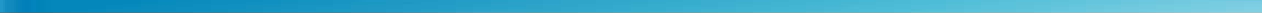 THÔNG BÁO TUYỂN DỤNG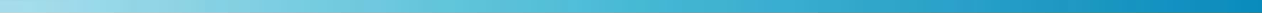 Hà nội, 01 tháng 7 năm 2019Viện Khoa học và Công nghệ Việt Nam – Hàn Quốc (VKIST) là một tổ chức khoa học và công nghệ công lập trực thuộc Bộ Khoa học và Công nghệ được thành lập với sự hỗ trợ của Chính phủ Hàn Quốc. VKIST hoạt động với mục tiêu thúc đẩy công nghệ công nghiệp và góp phần cho sự phát triển kinh tế bền vững của Việt Nam.Sau đợt tuyển dụng đầu tiên, các trưởng nhóm nghiên cứu trong lĩnh vực thảo dược tự nhiên và phát triển phần mềm đã gia nhập đội ngũ nghiên cứu của VKIST để chuẩn bị cho các hoạt động nghiên cứu trong thời gian tới.Viện VKIST tiếp tục thông báo tuyển dụng đợt 2 đối với các nhà khoa học và kỹ sư ở trình độ cao cho khối Nghiên cứu và khối Kế hoạch với vai trò Trưởng nhóm nghiên cứu, những người sẽ đặt nền móng cho việc xây dựng các phòng thí nghiệm hiện đại nhất theo định hướng công nghệ công nghiệp. Chúng tôi đang tìm kiếm các nhà nghiên cứu với tính sáng tạo và nhiệt huyết tạo nên bước đột phá cho sự cạnh tranh của quốc gia trong lĩnh vực khoa học và công nghệ, góp phần xây dựng một mô hình viện nghiên cứu mới theo các thông lệ và chuẩn mực quốc tế.Đây là một cơ hội tốt để các nhà nghiên cứu thể hiện năng lực lãnh đạo, khả năng chuyên môn hướng tới trình độ toàn cầu, và cống hiến một cách thực tế nhất cho sự tiến bộ của nền công nghiệp của Việt Nam. Các thành viên của VKIST sẽ có cơ hội lớn để tham gia vào mạng lưới toàn cầu bắt đầu từ cộng đồng khoa học, kỹ thuật và công nghệ Hàn Quốc.1. VỊ TRÍ CÔNG VIỆC- Các Trưởng nhóm nghiên cứu thuộc khối Nghiên cứu và khối Kế hoạch.2. MÔ TẢ CÔNG VIỆC- Tổ chức nhóm nghiên cứu và xây dựng phòng thí nghiệm với tư cách là Trưởng nhóm nghiên cứu.- Làm việc với Viện trưởng để xây dựng một hệ thống vận hành mới và các thông lệ quản lý thân thiện.3. CÁC LĨNH VỰC TUYỂN DỤNGa. Công nghệ thông tinb. Công nghệ sinh học c. Kế hoạch R&D(*): kinh nghiệm làm việc với các doanh nghiệp là một lợi thế.4. YÊU CẦU- Là người Việt Nam (bao gồm cả những người có hộ chiếu nước ngoài), có sức khỏetốt, có đủ điều kiện làm việc cho đơn vị sự nghiệp (theo Nghị định số 29/2012/NĐCP của Chính phủ).- Có hơn 10 năm kinh nghiệm trong lĩnh vực nghiên cứu kể từ khi nhận bằng tiến sĩ (Ph.D), hoặc kinh nghiệm tương đương trong lĩnh vực sản xuất/hoặc phát triển công nghệ trong doanh nghiệp.- Có sự nhiệt tình và tinh thần trách nhiệm cao.- Kỹ năng giao tiếp tốt bằng tiếng Anh.5. LỢI ÍCH- Làm việc với điều kiện cơ sở vật chất và môi trường nghiên cứu thân thiện, với tinh thần và trách nhiệm cao.- Mức lương cạnh tranh, phúc lợi và phụ cấp theo tiêu chuẩn toàn cầu.- Có cơ hội nâng cao chuyên môn thông qua kết nối mạng lưới với các phòng thí  nghiệm và doanh nghiệp hàng đầu trong thị trường toàn cầu.- Có cơ hội học hỏi, nâng cao chuyên môn về kiến thức.6. ĐỊA ĐIỂM LÀM VIỆC- Văn phòng Bộ KHCN: P304, 113 Trần Duy Hưng, Hà Nội- Trụ sở chính: Khu CNC Hòa Lạc, km 29 Đại lộ Thăng Long, Hà Nội.7. HỒ SƠ & TUYỂN DỤNG- Đơn ứng tuyển có thể được tải về tại đây, và nộp các tài liệu liên quan đến   Email: vienvkist@most.gov.vn- Các hồ sơ sẽ được chia thành 2 đợt đánh giá:Đợt 1: bắt đầu từ ngày 15/08/2019 (đối với các hồ sơ nộp trước ngày 14/08/2019).Đợt 2: bắt đầu từ ngày 01/10/2019(đối với các hồ sơ nộp từ 15/8/2019-31/09/2019).- Quy trình tuyển dụng như sau:Rà soát hồ sơ;Phỏng vấn lần thứ nhất: trao đổi chi tiết về kết quả hoạt động nghiên cứu;Phỏng vấn lần thứ hai: quan điểm/ tầm nhìn về tương lai của ứng viên.- Thông báo cuối cùng & thỏa thuận tuyển dụng.8. DANH SÁCH HỒ SƠ YÊU CẦU9. CÁC NỘI DUNG KHÁC- Kết quả sẽ được thông báo đến từng ứng viên.- Công tác tuyển dụng sẽ kết thúc khi tuyển đủ nhân sự cho các vị trí công việc.10. NGÀY BẮT ĐẦU LÀM VIỆC- Ngày 01 tháng 11 năm 2019 (Có thể thay đổi sau khi thảo luận).NgànhLĩnh vực nghiên cứuChuyên ngànhLinh kiện và thiết bị điện tử/ quang họcVật lý thiết bịThiết kế mạchChế biến vật liệuEE, Vật lý chất rắn.Khoa học vật liệu & kỹ thuật Cơ khíCông nghệ viễn thôngMạng truyền thôngXử lý tín hiệuQuản lý dữ liệuTruyền thông, Khoa học máy tính,Toán họcPhát triển phần mềmPhân tích dữ liệuKỹ thuật hệ thốngMẫu thử & mô phỏngAI – Trí tuệ nhân tạoToán họcKhoa học máy tínhKhoa học dữ liệuNgànhLĩnh vực nghiên cứuChuyên ngànhChế biến & máy móc sau thu hoạchCN chế biến thực phẩm(Sấy khô, khử trùng, phân tách & đóng gói)Giải pháp CNTT cho nông nghiệpCông nghệ sinh học trong thực phẩmKhoa học thực phẩmKỹ thuật chế biếnKỹ thuật cơ khí/điệnKỹ thuật sản xuấtCN Vi sinh và sinh học phân tửThiết bị y tếDụng cụ, robot chăm sóc sức khỏe và điều trịVật liệu sinh học trong y tế và cuộc sống.Khoa học máy tính,Tự động hóa,Kỹ thuật y sinh,Kỹ thuật cơ khí/điện,Kỹ thuật vật liệu,NgànhLĩnh vực nghiên cứu Chuyên ngànhKế hoạch & điều phối hoạt động nghiên cứuNghiên cứu thị trườngCông nghệ quản lýQuản lý/Kinh tếKinh tế lượngNghiên cứu đổi mớiKỹ thuật công nghiệpPhát triển và chuyển giao công nghệ (*)Chuyển giao công nghệThương mại hóa sản phẩmQuản lý/Kinh tếKinh tế lượngNghiên cứu đổi mớiKỹ thuật công nghiệpTT.Hồ sơGhi chú1Đơn ứng tuyểnChỉ dùng mẫu đơn của VKIST2Bằng Cử nhân, kỹ sư/Thạc sỹ/Tiến SỹKèm theo bảng điểm trong quá trình đào tạo3Chứng nhận Bằng sáng chếNếu có4Chứng nhận về Giải thưởng/Học bổngNếu có5Các giấy tờ khácNếu có* Vui long cung cấp (01) bản sao của mỗi tài liệu* Vui long cung cấp (01) bản sao của mỗi tài liệu* Vui long cung cấp (01) bản sao của mỗi tài liệuThông tin chi tiết vui lòng liên hệ:Viện Khoa học và Công nghệ Việt Nam – Hàn QuốcĐịa chỉ: Phòng 304, 113 Trần Duy Hưng, Hà NộiĐiện thoại: 0243.55606951/Ms. Nguyễn Thị Thu Thùy – Phòng Quản trị Hành chínhE-mail: ntthuthuy@most.gov.vn  Tel: 0988.0619832/ Ms. Sam Trần – Ban Thư ký Dự án VKIST tại Việt NamE-mail: thanhthuytran83@gmail.com Tel: 0965.588835